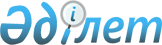 О создании рабочей группы для доработки проекта Программы освоения казахстанской части шельфа Каспийского моря на 2003-2005 годы (I этап)Распоряжение Премьер-Министра Республики Казахстан от 17 января 2003 года N 4-p      В целях доработки проекта Программы освоения казахстанской части шельфа Каспийского моря на 2003-2005 годы (I этап) (далее - Программа), предложенного Министерством энергетики и минеральных ресурсов Республики Казахстан и закрытым акционерным обществом "Национальная компания "КазМунайГаз": 

      1. Создать рабочую группу согласно приложению. 

      2. Координацию деятельности по доработке проекта Программы возложить на Министерство энергетики и минеральных ресурсов Республики Казахстан. 

      3. Наделить Министерство энергетики и минеральных ресурсов Республики Казахстан полномочиями по привлечению в состав рабочей группы для доработки проекта Программы представителей других министерств и ведомств. 

      4. Рабочей группе до 5 марта 2003 года выработать окончательный проект Программы. 

      5. Министерству энергетики и минеральных ресурсов Республики Казахстан в срок до 20 марта 2003 года внести в установленном порядке в Правительство Республики Казахстан проект Программы. 

      6. Контроль за исполнением настоящего распоряжения возложить на Заместителя Премьер-Министра Республики Казахстан Масимова К.К.       Премьер-Министр 

Приложение            

к распоряжению Премьер-Министра  

Республики Казахстан       

от 17 января 2003 года N 4     Состав рабочей группы для доработки 

проекта Программы освоения казахстанской части 

шельфа Каспийского моря на 2003-2005 годы (I этап) Тасмагамбетов              - Премьер-Министр Республики 

Имангали Нургалиевич         Казахстан, руководитель Масимов                    - Заместитель Премьер-Министра 

Карим Кажимканович           Республики Казахстан, заместитель 

                             руководителя Школьник                   - Министр энергетики и минеральных 

Владимир Сергеевич           ресурсов Республики Казахстан Келимбетов                 - Министр экономики и бюджетного 

Кайрат Нематович             планирования Республики Казахстан Ашимов                     - первый вице-Министр энергетики и 

Нургали Садвакасович         минеральных ресурсов Республики 

                             Казахстан Лавриненко                 - первый вице-Министр транспорта и 

Юрий Иванович                коммуникаций Республики Казахстан Карабалин                  - вице-Министр энергетики и 

Узакбай Сулейменович         минеральных ресурсов Республики 

                             Казахстан Кусаинов                   - вице-Министр индустрии и торговли 

Абельгази Калиакпарович      Республики Казахстан Искаков                    - вице-Министр охраны окружающей 

Нурлан Абдильдаевич          среды Республики Казахстан Бектурганов                - вице-Министр образования и науки 

Нуралы Султанович            Республики Казахстан Зверьков                   - вице-Министр иностранных дел 

Вадим Павлович               Республики Казахстан Рахметов                   - вице-Министр финансов Республики 

Нурлан Кусаинович            Казахстан Ашитов                     - вице-Министр труда и социальной 

Батыржан Заирканович         защиты населения Республики 

                             Казахстан Бижанов                    - первый заместитель Председателя 

Нурахмет Кусаинович          Агентства Республики Казахстан по 

                             чрезвычайным ситуациям Жабагиев                   - заведующий Отделом производственной 

Кожахан Кокрекбаевич         сферы и инфраструктуры 

                             Канцелярии Премьер-Министра 

                             Республики Казахстан Шалгимбаев                 - Председатель правления закрытого 

Камбар Басаргабызович        акционерного общества "Банк Развития 

                             Казахстана" (по согласованию) Исаев                      - директор департамента нефтяной 

Мусабек Исаевич              промышленности Министерства 

                             энергетики и минеральных ресурсов 

                             Республики Казахстан Сафинов                    - управляющий директор закрытого 

Канатбек Бейсенбекович       акционерного общества "Национальная 

                             компания "КазМунайГаз" 

                             (по согласованию) Хасанов                    - управляющий директор закрытого 

Бакытжан Кенесович           акционерного общества "Национальная 

                             компания "КазМунайГаз" 

                             (по согласованию) Крысанов                   - заместитель начальника управления 

Виктор Иванович              государственного пожарного надзора 

                             Департамента Государственной 

                             противопожарной службы Агентства 

                             Республики Казахстан по 

                             чрезвычайным ситуациям Шагиров                    - начальник отдела по надзору в 

Айтжан Багитович             нефтегазовой промышленности, 

                             геологии и магистральных нефтегазо- 

                             продуктопроводов Департамента по 

                             государственному надзору за 

                             чрезвычайными ситуациями, 

                             техническому и горному надзору 

                             Агентства Республики Казахстан по 

                             чрезвычайным ситуациям 
					© 2012. РГП на ПХВ «Институт законодательства и правовой информации Республики Казахстан» Министерства юстиции Республики Казахстан
				